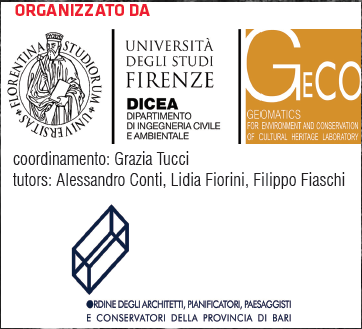 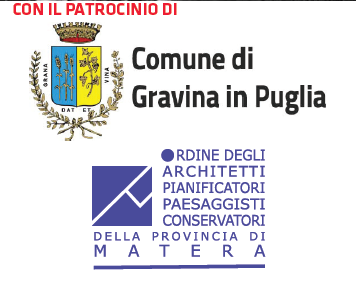 Workshop 21 – 22 – 23 ottobre 2019Gravina in PugliaGeomatica per la tutela e il recupero di habitat rupestri. Il rilievo di San Michele delle Grotte a Gravina in PugliaScheda di iscrizione Cognome________________________________ Nome __________________________________Telefono ________________________________ E-mail __________________________________Codice Fiscale Partita IVA  Iscritto all’ Ordine degli Architetti, Pianificatori, Paesaggisti e Conservatori della provincia di ______________________ N. _______________________Iscritto all’Ordine Ingegneri della provincia di _________________________	 N. ___________________Iscritto al Collegio dei Geometri e GL della provincia di __________________	 N. ___________________